新竹縣112學年度國民中學技藝教育學生技藝競賽食品職群(烘焙)術科試題組備註 :1.配方表可帶入考場，再按所列配方量實際秤料，材料秤量容差“±10%”，配方表需連同成品一同繳回考場。2.各組麵糊總量，規定如下: A組 限用0.4公斤麵糰(不得另加損耗)。 B組 麵糊配方總重不得超過1222克。 C組 麵糊配方總重不得超過722克、布丁餡配方總重不得超過611克。3.配方表格式，請參考附件六。新竹縣112學年度國民中學技藝教育學生技藝競賽食品職群(烘焙) 術科評分表參賽學生姓名：                       應考日期：   年    月   日准考證號碼：                         考場及場次：      教室    場成品成績：                           組別：評審注意事項：1.材料的選用及作法，必須切合提議。2.製作一道產品，以100分為滿分。3.未完成者，重做者不予計分監評人員簽章：                                新竹縣112學年度國民中學技藝教育學生技藝競賽食品職群(烘焙) 術科試場規則參加競賽之學生應準時進入試場，競賽開始後遲到15分鐘以上作棄權論。術科測試時，如學校以專車接送遲到，則由考區主任同意後，始得讓參加競賽之學生進場應試。配方表可帶入考場，再按所列配方量實際秤料，材料秤量容差“±10%”， 所有材料秤量以一次為限，配方表最後需連同成品一起繳回考場，配方表格式如附件六。三、競賽期間考生如有互相交頭接耳、隨意談論者，均扣總成績10分以為處分。四、衛生相關規範：不得配戴手錶、飾物、化妝，且不得蓄留指甲、塗抹指甲油。五、參加術科測驗者進入試場不得攜帶應試之其他物品；材料、器具(含刀具)由主辦單位提供。對場地設備需妥善使用，如有故意毀壞者，應負賠償責任。六、術科考試教室分兩間，為瓦斯爐或卡士爐，請考生注意使用安全及烹調溫度，提早做好準備，以免造成成品不良致影響成績。七、競賽過程中如有任何操作上問題或設備故障時，得報請試務人員及監評人員處理，否則自行負責。八、工具、器材、半成品、成品不可以攜出，違者以零分計。九、各校領隊、指導教師不得於現場指導，不得拍照；各校領隊、指導教師及競賽學生，尚未參加競賽時須在休息區等待通知。十、服儀規定如圖示說明，未依規定穿著者，不得進場應試，術科成績以不及格論。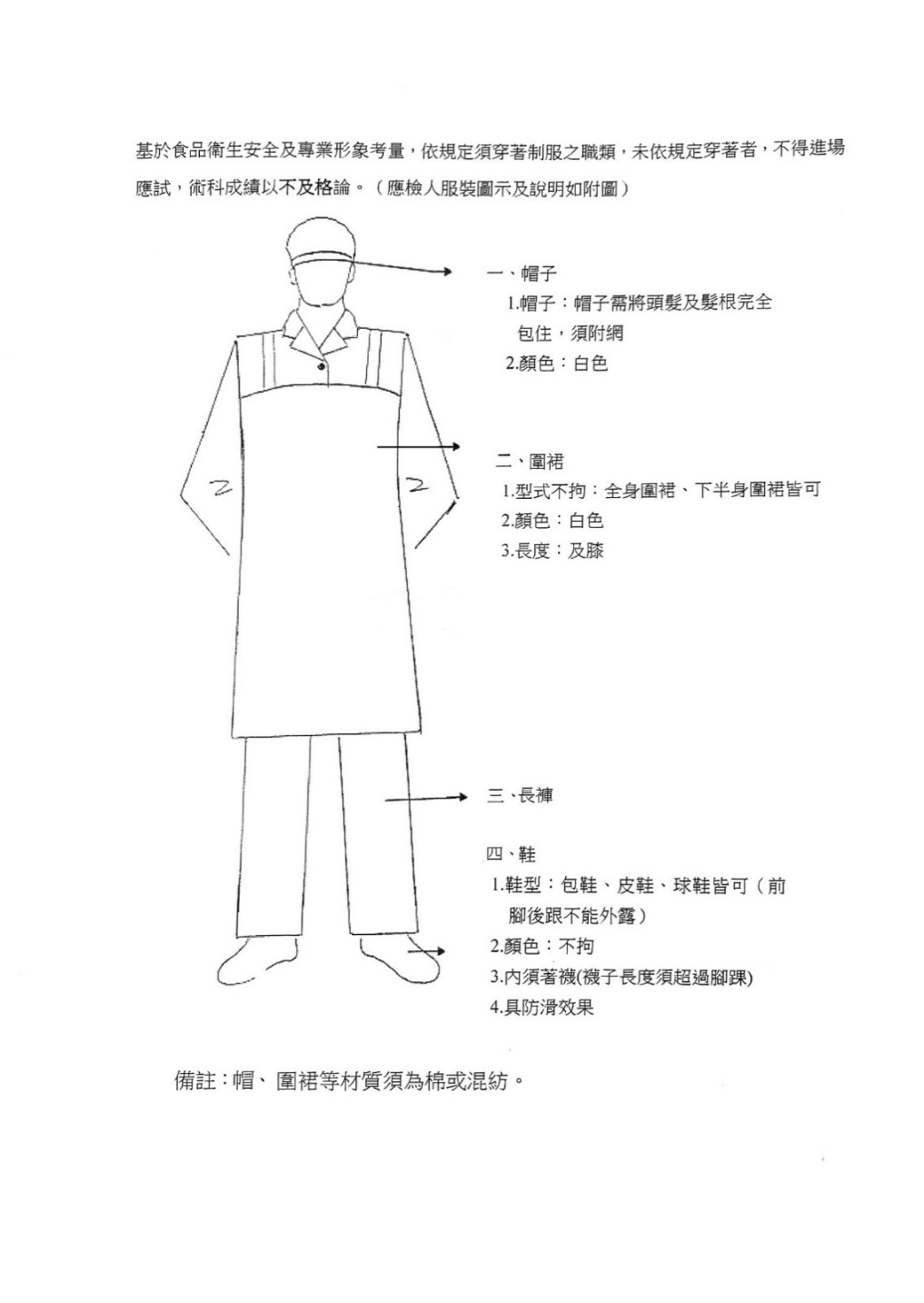 新竹縣112學年度國中技藝教育學程技藝競賽術科烘焙食品材料單A組：擠注成型小西餅  製作0.4公斤麵團，以尖齒花嘴成型，製作3種不同的花樣成品直徑  或長度4±1公分的奶油小西餅各20片以上。B組：8吋海綿蛋糕       1.製作每個麵糊重550g，海綿蛋糕2個。       2.成品邊緣高度需高達模具高，成品底部不可有麵粉顆粒沈澱或組織         粗糙。C組：奶油空心餅(泡芙) 1.麵糊重650公克，製作成品直徑6公分(含)以上之泡芙16個。2.製作550公克奶油布丁餡，取10個烤好的泡芙，中間填入奶油  布丁餡(每個50克±5公克)。※備註：1.材料會分類放置於公共材料區，由考生依各自之配方表自行秤取所需之使用量。新竹縣112學年度國中技藝教育學程技藝競賽術科烘焙食品器具單★垃圾桶、廚餘桶各二個，放置考場內前後各1個。※考生自備工具及服裝要求:1.工作服（白色圍裙、白色廚師帽）。2.刀具：以考場準備為主。3.廚房紙巾。4.礦泉水。5.請穿著國中制服(或運動服)，需著長褲、包鞋(具止滑作用)、內需穿著襪子。6.指甲請先行修剪、不可塗抹指甲油並維持清潔，勿過長或有藏垢不潔之情形。7.請勿佩帶耳環、手環、戒指等飾品。       8.服儀不合規定者，不得進場應試。新竹縣112學年度國民中學技藝教育學生技藝競賽食品職群(烘焙) 術科配方表學校:         國中 姓名:             准考證編號:            材料總重:                                     備註:本表由考生測試前填寫，可攜入試場使用(只准填寫原料名稱及重量)，配方表需連同成品一同繳回考場。本表可電腦打字，但不得使用其他格式之配方表。紙張列印規格最小為A5尺寸。組  別測  試  項  目備       註A組擠注成型小西餅製作0.4公斤麵團，以尖齒花嘴(SN成型，製作3種不同的花樣成品直徑或長度4±1公分的奶油小西餅各20片以上。B組8吋海綿蛋糕製作每個麵糊重550g，海綿蛋糕2個，成品邊緣高度需高達模具高，成品底部不可有麵粉顆粒沈澱或組織粗糙。C組奶油空心餅(泡芙)1.麵糊650g製作16個奶油空心餅，成品直徑6公分(含)以上，烤好後需取10個切開中間填奶油布丁餡。2.製作550g奶油布丁餡。評     分     標     準項目項目項目成績產  品  名  稱不予計分之原因評     分     標     準項目項目項目成績不予計分之原因評     分     標     準衛生習慣衛生習慣滿分成績40分評     分     標     準衛生習慣衛生習慣實得成績評     分     標     準配方制定配方制定滿分成績10分評     分     標     準配方制定配方制定實得成績評     分     標     準操作技術操作技術滿分成績20分評     分     標     準操作技術操作技術實得成績評     分     標     準產品品質產品品質滿分成績30分評     分     標     準產品品質產品品質實得成績實得分數實得分數小計小計實得總分實得總分實得總分實得總分材料名稱材料名稱低筋麵粉烤酥油糖粉雞蛋精鹽發粉香草粉奶粉材料名稱材料名稱材料名稱低筋麵粉香草粉泡打粉奶水或保久乳奶  粉沙拉油雞  蛋細砂糖鹽  巴材料名稱材料名稱*高筋麵粉低筋麵粉玉米澱粉沙拉油奶  油*鮮奶或保久乳細砂糖雞  蛋鹽  巴器具名稱規   格數 量器具名稱規   格數 量烤  箱1座器具籃器具籃器具籃耐熱手套1組塑膠硬刮板1支攪拌機1台塑膠軟刮板1支攪拌缸大/小各1個2個不銹鋼量杯240c.c.1個  球狀攪拌器大/小各1個1組不銹鋼盤4個鈎狀攪拌器大/小各1個1組馬口碗4個槳狀攪拌器大/小各1個1組湯  匙1支電子秤1台叉  子1支瓦斯爐或卡士爐1組橡皮刮刀(耐熱)1支平烤盤46*72cm，深約3cm2個量  匙1T、1t、1/2t、1/4T各1支1組涼(網)架46*72cm，43.5*65cm各1麵粉篩1個鐵  尺60cm1支打蛋器1支桿麵棍60cm1支鋸齒刀1支不銹鋼打蛋盆大/中/小各1個3個抹  刀1支塑膠量杯1000c.c1個擠花袋白毛巾長方形2條花嘴尖齒SN7083、平口花嘴SN7066黃毛巾正方形2條8吋模具固定模(海綿專用)2個材料名稱重量材料名稱重量